Безопасный ИнтернетИнформационный раздел сети образовательных учреждений Ярославской области, посвященный безопасной работе в сети Интернет Сделаем Интернет безопаснее для детей. Разместите баннер на сайте образовательной организации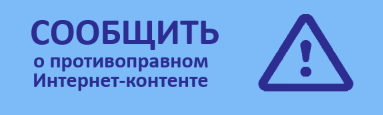 Формат: 383x115 пикселей, .PNG
Размер: 12 KB скопировать ссылку Главная страница › hot_line Ссылки на сайты, куда можно отправить информацию о противоправном контентеНаименование организацииСсылкаРоскомнадзор | сообщения от граждан, юридических лиц, индивидуальных предпринимателей, органов государственной власти, органов местного самоуправления о наличии на страницах сайтов в сети Интернет противоправной информацииhttp://eais.rkn.gov.ru/feedback/Лига безопасного интернета | Горячая линияhttp://www.ligainternet.ru/newhotline/Фонд «ДРУЖЕСТВЕННЫЙ РУНЕТ» http://hotline.friendlyrunet.ru/Центр безопасного интернета в России | Горячая линияhttp://www.saferunet.ru/post/hot_line.phpНациональный центр  информационного противодействия терроризму и экстремизму в образовательной среде и сети Интернетhttp://нцпти.рф/illegal_content/Горячая линия РОЦИТhttp://www.hotline.rocit.ru/